РОССИЙСКАЯ ФЕДЕРАЦИЯ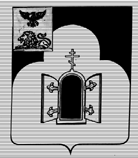 БЕЛГОРОДСКАЯ  ОБЛАСТЬМУНИЦИПАЛЬНЫЙ РАЙОН «ЧЕРНЯНСКИЙ РАЙОН»МУНИЦИПАЛЬНЫЙ СОВЕТ ЧЕРНЯНСКОГО РАЙОНА                                 Тридцать седьмая                               сессия второго созываР Е Ш Е Н И Е25 января 2017 г.                                                                                             № 375Об отчёте о деятельности ОМВД России по Чернянскому району за 2016 год В соответствии со  статьёй 8 федерального закона от 07.02.2011 г. № 3-ФЗ «О полиции», заслушав начальника ОМВД России по Чернянскому району Копылова В.В., Муниципальный совет Чернянского районарешил:1. Отчёт  о деятельности отдела Министерства внутренних дел России по Чернянскому району за 2016 год по предупреждению, выявлению, раскрытию и расследованию преступлений, а также об основных результатах охраны общественного порядка и обеспечения общественной безопасности граждан на территории Чернянского района принять к сведению.2. Работу ОМВД России по Чернянскому району по итогам 2016 г. одобрить и признать удовлетворительной.3. Рекомендовать начальнику ОМВД России по Чернянскому району Копылову В.В.:активизировать работу инспекторов группы ПДН в плане их регулярной (возможно, по графику) посещаемости с профилактическими мероприятиями учебных общеобразовательных учреждений Чернянского района;усилить работу по привлечению к ответственности лиц, употребляющих спиртные напитки и курящих в общественных местах;усилить работу по выявлению фактов и привлечению к ответственности лиц, осуществляющих розничную продажу запрещенной спиртосодержащей непищевой продукции с содержанием этилового спирта более 25% объема готовой продукции;отчёты о деятельности Чернянского ОМВД России начинать с выполнения обозначенных депутатами вопросов.4. Членам Муниципального совета совместно с главами администраций городского и сельских поселений Чернянского района на подведомственных территориях принять меры разъяснительного характера:по усилению социальной ответственности граждан по выявлению фактов правонарушений, а также по увеличению практики составления гражданами актов о выявленных правонарушениях, служащих основанием для составления протокола об административном правонарушении для участкового уполномоченного полиции;о возможной опасности для жизни и здоровья человека при использовании непищевой спиртосодержащей продукции не по назначению.5. Поручить главам сельских поселений Чернянского района, председателю поселкового собрания городского поселения «Поселок Чернянка» принять активное участие в отчётных мероприятиях участковых уполномоченных полиции на обслуживаемых административных участках, при необходимости вносить предложения по совершенствованию работы участкового уполномоченного в области профилактических и иных мероприятий по охране общественного порядка и безопасности, защите прав и законных интересов граждан.6. Обратиться к председателю административной комиссии Чернянского района Овсянниковой Л.Н. подготовить и представить в  Муниципальный совет Чернянского района подборку материалов об административных правонарушениях, протоколы по которым составляют главы (и иные специалисты) администраций городского и сельских поселений (срок исполнения – до 03.02.2017 г.). 7. Ввести в действие настоящее решение со дня его принятия.8. Разместить настоящее решение на официальном сайте органов местного самоуправления Чернянского района в сети Интернет в подразделе «Решения» раздела «Муниципальный совет» (адрес сайта: http://www.admchern.ru).9. Контроль за выполнением настоящего решения возложить на постоянную комиссию Муниципального совета Чернянского района по законности, нормативной и правовой деятельности, вопросам местного самоуправления.Председатель Муниципального советаЧернянского района                                                                     С.Б.Елфимова 